TERCER PERIODO 2020FESTIVAL DERECHOS DE LA NIÑEZNOMBRE DE LA ESTUDIANTE: INDICADOR DE DESEMPEÑO.Conozco mis  derechos y los de mi familiaPractico habitos de auto cuidadoConozco los días de la semanaIdentifico y escribo los números del 20 al 30Iedentifico la consonante vLUNES FESTIVO:  San Pedro y San Juan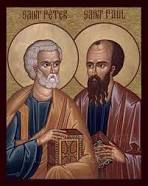 MARTES: Clase sincrónica por zoom. Hora: 10:30 am.Los niños no trabajamos. Se realizará actividad sobre los derechos de los niños. Observaremos diapositivas, preguntas orientadoras, Trabajo practico del tema. (Enviar la foto de la actividad al whatsApp inmediatamente que termine la clase sincrónica) Observa el video de Tere sobre el auto cuidado y dibuja o pega una imagen donde se muestre a un niño o niña vulnerada y otra donde se observe bien cuidado y protegido.(evidencia del encuentro con Luz Darí) https://www.youtube.com/watch?v=ldYS1mkNsVs Trabaja en la pg. 89MIÉRCOLES:Clase sincrónica por zoom. Hora 10:30 am.Exposiciones sobre los tipos de vivienda (compromiso que se dejó la semana pasada)Trabajaremos en la pg. 45JUEVES: Ed. Física. Clase sincrónica por zoom. Hora: 9:00 am.Tecnología. Clase sincrónica por zoom. Hora: 10:45 am.Escribe los números del 20 al 30VIERNES: Reunión sincrónica por zoom. Hora: 10:30 am.Trabajaremos la pg. 101 la consonante vManualidad a partir de la pg.111Baila con tu familia en casa  https://www.youtube.com/watch?v=tN-B64dzFWwVIDEOS DE APOYO PARA LA ACTIVIDAD DEL MARTEShttps://youtu.be/UvZSXkLgr9I https://www.youtube.com/watch?v=wyxhj2IB11gDOCENTE: Katherine De La Hoz TabordaGRADO: Transcición FECHA: 30 de Junio  al 3 de Julio